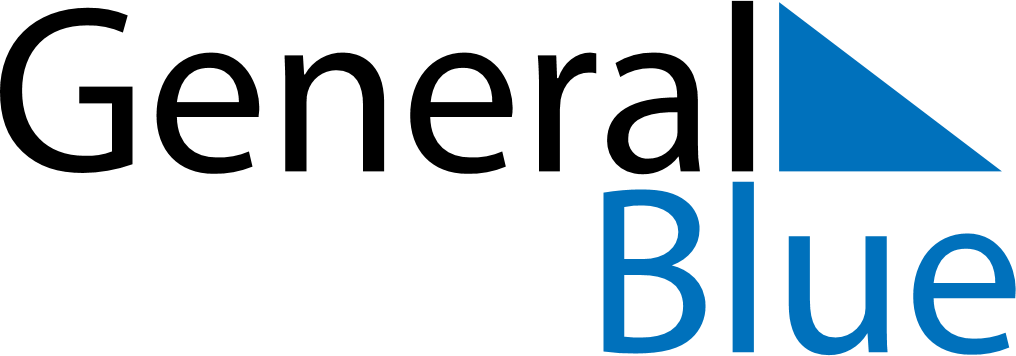 January 2023January 2023January 2023January 2023LiechtensteinLiechtensteinLiechtensteinSundayMondayTuesdayWednesdayThursdayFridayFridaySaturday12345667New Year’s DayBerchtold DayEpiphanyEpiphany8910111213131415161718192020212223242526272728293031